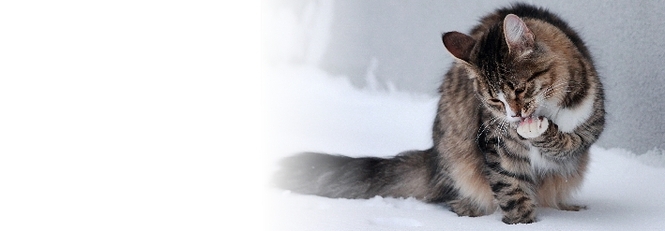 На кошачьих лапках расположено множество рецепторов, которые реагируют на изменение внешней температуры. С одной стороны, это позволяет кошке свободно ходить по снегу, практически не чувствуя холода, а с другой - кошка может и отморозить свои лапки.Защищают лапки от обморожения небольшие кисточки меха, которые появляются с наступлением холодов между коготками. Именно шерсть защищает кошку от температурных воздействий воздуха. Даже не сама шерсть, а тот воздух, который находится между шерстью и создает свой микроклимат около поверхности кожи, обеспечивая теплоизоляцию. Таким образом, кошка может лучше сохранять температуру тела и при низких, и при высоких температурах.Если ваша кошка любит гулять по балкону или лоджии или вы живете за городом, то следите, чтобы при температуре ниже -20С она оказалась в помещение. Ведь кроме лапок кошка может заморозить кончики ушей или хвостик - именно эти части тела наименее защищены от перепадов температур.Оригинал данной статьи вы сможете найти на сайте:http://www.kittens-world.ru/merznyt-li-ckoshkiny-lapy-zimoy.html